1 падеж - Кто? Что?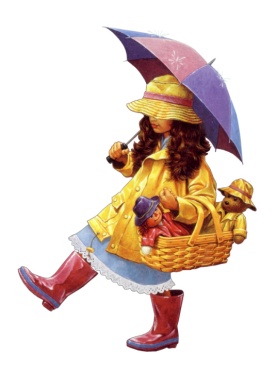 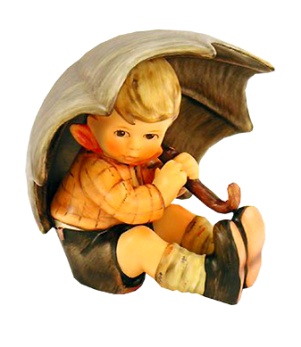 У него есть зонт.                              У неё есть зонт.Это его зонт.                                     Это её зонт.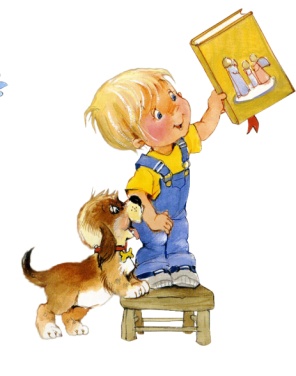 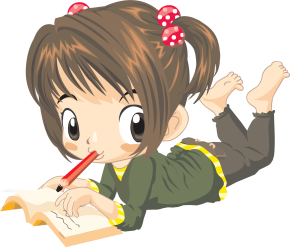 У неё есть книга.                       У него есть книга.Это её книга.                              Это его книга.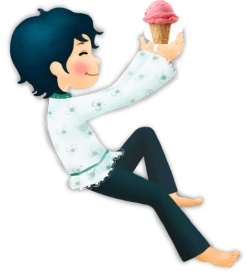 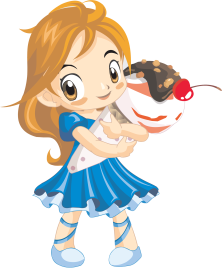 У неё есть мороженое.             У него есть мороженое.Это её мороженое.                    Это его мороженое.2 падеж - Кого? Чего?Чей? Чья? Чьё? Чьи?У кого? У чего?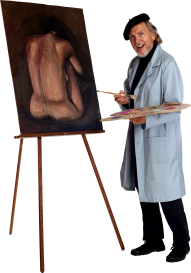 Это художник_. Это его картина. Чья это картина? Это картина художника2п..                                                                                               У художника2п. есть картина.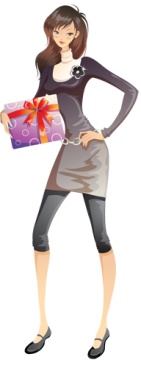              Это девушка. Это её подарок. Чей это подарок? Это подарок девушки2п..             У девушки2п. есть подарок.Нет кого? Нет чего?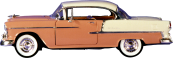                               У художника2п. есть картина, но нет машины2п..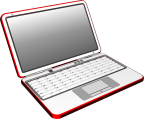 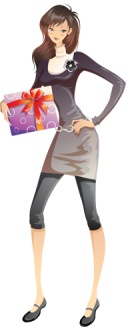                                                                                              У девушки2п. есть подарок, но нет ноутбука2п..Из, с + 2п.Магазин (shop), аптека (pharmacy), концерт (concert), собрание (meeting)Я иду из магазина2п.. Он едет из аптеки2п..Она идёт с концерта2п.. Он едет с собрания2п..Прочитайте текст. Это мальчик. Его зовут Иван. Он мой друг.У Ивана есть сестра. Это его сестра. Её зовут Аня.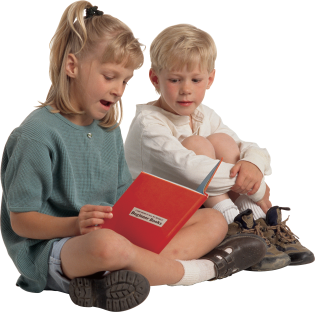 У Ивана есть сестра, но нет брата.У Ани есть книга. Это её книга.3 падеж – Кому? Чему? Друг, папа, сестра, учитель, подруга, братНаписать письмо другу.Позвонить папе.Рассказать сестре.Ответить учителю.Показать подруге.Дать брату.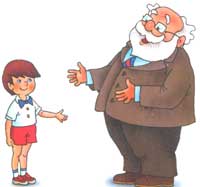 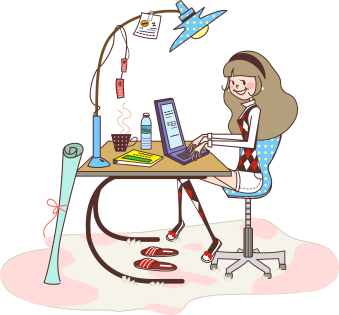 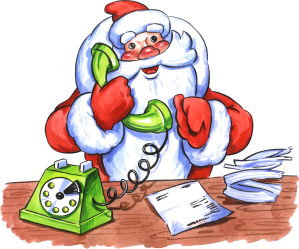 Она пишет письмо подруге3п..               Он звонит внуку3п..                                  Внук рассказывает дедушке3п..К…+ 3п.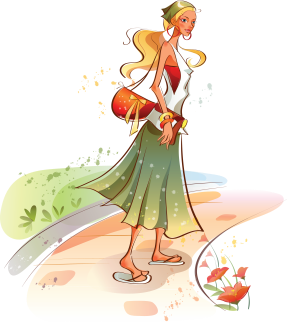 Я иду к другу3п..Он едет к сестре3п..Иван едет к бабушке3п.Она идёт к брату3п..Олег ходит к тёте3п каждое воскресенье.Ольга едет к дяде3п..Анна ездит к дедушке3п каждый день.Прочитайте текст.У меня есть подруга. Вчера я позвонила своей подруге.Сегодня я иду к своей подруге.У него есть брат. Он написал письмо брату. Он часто ездит к брату.У неё есть друг. Она написала своему другу. Сейчас она едет к нему. 4 падеж – Кого? Что? Видеть, слышать, читать, смотреть, писать, делать, учить, пить, есть …Я вижу дом_4п..Он слышит музыку4п..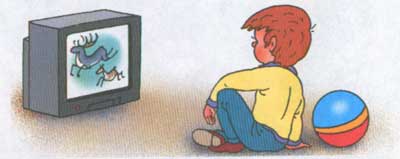 Она читает книгу4п..Я смотрю фильм_4п..Я пишу упражнение4п..Я делаю домашнюю работу4п..Я учу правило4п..                                                                                                              Мальчик смотрит телевизор.Я ем печенье4п..Он пьёт молоко4п..                                                                                                                 В, на + 4п.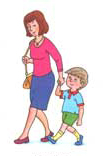 Я иду в школу4п..Он идёт в университет_4п..Она едет на работу4п..Я иду на концерт_4п..Он едет в магазин_4п..Она ездит в магазин_4п..Я иду в театр_4п..Я хожу в театр_4п..Прочитайте текст.Это девочка. Её зовут Катя. У Кати есть друг. Его зовут Олег.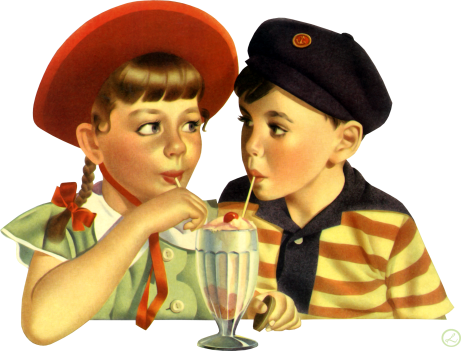 Катя и Олег – друзья.Катя позвонила Олегу. Олег приехал к Кате.Сейчас они пьют молоко. Они любят молоко.ОнОнаОноОниЭто телефон_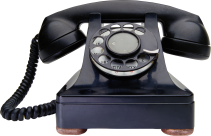 Это книга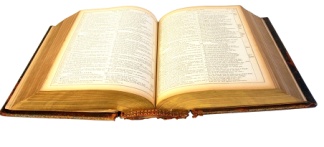 Это окно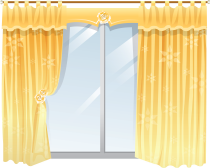 Это дети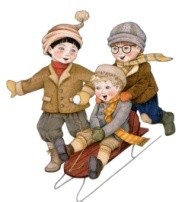 Это мой телефонЭто моя книгаЭто моё окноЭто мои детиУ меня есть телефонУ меня есть книгаУ меня есть окноУ меня есть детиЭто старый телефонЭто интересная книгаЭто большое окноЭто маленькие детиЭто мой телефонЭто моя книгаЭто моё окноЭто мои карандашиЭто твой ноутбукЭто твоя сумкаЭто твоё яблокоЭто твои перчаткиЭто его зонтЭто его книгаЭто его мороженоеЭто его книгиЭто её зонтЭто её книгаЭто её мороженоеЭто её книги